Конференция «Правовые риски крупных инвестиций: Россия и Азия»при поддержке Правительства РК01 декабря 2016пресс-конференция 10.00-12.00Москва, Правительство Москвы, улица Новый Арбат 36/9Гость конференции  Поклонская Н.В. – депутат российской Государственной ДумыМодератор - Малашенко Н. – Руководитель Правового департамента ПАO «Синергия» Среди спикеров:Тафинцев Максим Владимирович, Maalouf Ashford & Talbot, Председатель Правления Русско-Азиатской Юридической Ассоциации (Малайзия) Борисенко Елена, Старший Вице-Президент, ГАЗПРОМбанк, Экс-Первый заместитель Министра Юстиции РФHenry Yu (Гонконг), Юридический советник Правительства Гонконга, адвокат LAM, LEE & LAI  - Инвестиции через Гонконг в Россию - практические примерыМорозов Николай, Адвокат Приморской коллегии адвокатов, доктор юридические наук, профессор – Правовые проблемы крупных проектов РОСНЕФТИГодунов И., Профессор, доктор ю.н. – Коррупция в Азии и России: как снизить риск для инвестора  Гордейчик А., Адвокат - Успехи и проблемы инвестиции в Хабаровском краеСтародубцев А.Г., старший юрист, Русский Дом Международные Юристы, Экс-Глава офиса СИБУР в Пекине, Экс-Старший Юрист Газпром - Крупные инвестиции в энергетику России и КитаяКазаков А.А. – Глава департамента структурирования  Евразийского банка развития (ЕАБР) - Крупные инвестиции и банки-опыт Казахстана и РоссииМуратов Г., Генеральный секретарь Российской Ассоциации международного сотрудничества– Успешные проекты по крупным инвестициям в КФО  Luan Shaohu (КНР), Юридический советник Правительства КНР, Президент DHH law firm  Китайские инвестиции в экономику России – создание Инвестиционных фондов в энергетике, сельском хозяйстве и ИТ Байбасыгова А. (Казахстан), Национальный банк Казахстана – Опыт привлечения крупных инвесторов в Казахстан – роль Национального банка Казахстана Кравцова Светлана (Люксембург) – Преодоление режима санкций государственными компаниями России  Спонсор – Leptos Estates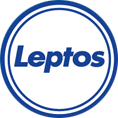 Стоимость участия – 49 900 рублей (для юридических фирм/адвокатов),для корпоративных юристов – 1 990 рублей,участие для членов ассоциации – БЕСПЛАТНОПо вопросам участия обращаться в Оргкомитет Русско-Азиатской Юридической Ассоциации:info@rala.legal , 8 495 211 4188, Павел Машошин